THÔNG TIN TRỌNG TÀI VIÊNNGUYỄN THỊ THƯƠNG HUYỀNNGUYỄN THỊ THƯƠNG HUYỀN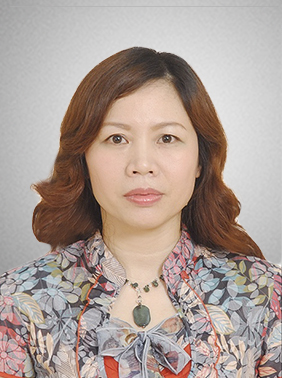 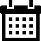 Năm sinh: 1963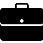 Nghề nghiệp: Phó Trưởng Khoa Thuế và Hải quan, Học viện Tài chính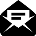 Email: nguyenthuonghuyen@hvtc.edu.vn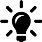 Lĩnh vực hoạt động: Pháp luật Kinh tế,Tài chính, Thuế, Hải quan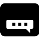 Ngôn ngữ: Tiếng AnhHọc vấnHọc vấnTiến sỹ Luật kinh tế, pháp luật kinh tế - tài chínhKinh nghiệmKinh nghiệmPhó Trưởng Khoa Thuế và Hải quan, Học viện Tài chínhChức vụChức vụ2006 – nayTrọng tài viên, VIACBí thư, Chi bộ Đảng Khoa Thuế và Hải quan – Học viện Tài chínhBằng cấp/chứng chỉBằng cấp/chứng chỉTiến sỹ Luật kinh tế, pháp luật kinh tế - tài chính2016Huân Chương Lao động hạng Nhì, do Chủ tịch nước trao tặng